Článek 1/ Strany smlouvy1.1 E_,rich  Tikovský,  Střekovská  10/1342, Praha 8, 182 00;	IČ:70395519;Císlo bankovního účtu: (dále jen "pronajímatel")na straně jednéaI .2 Zastoupený: ředitelem, Jiří Svoboda(hlavní vedoucí tábora oprávněná k jednání v místě konání v průběhu tábora: název: DDM Praha 7, sídlo: Šimáčkova 16, IČO: 45242879 (dále jen "nájemce")na straně druhépronajímatel a nájemce jsou dále označovány jako „smluvní strany".Článek2Smluvní strany, na základě úplného konsenzu o všech níže uvedených ustanoveních dohodly v souladu s přísfušnými ustanoveními obecně závazných právních předpisů, a to zejména  zákona č. 89/2012 Sb. občanského  zákoníku  v platném  znění, se dohodly na pronájmu nebytových prostor.Článek 3/ Předmět a účel nájeniní smlouvyPředmětem této smlouvy je nájemní vztah (nájem) mezi smluvními stranami, přičemž účelem této nájemní smlouvy je upravení vzájemného smluvního vztahu v souladu s vůlí stran a obecně závaznými právními předpisy.Článek 4/ Předmět nájmuPředmětem n jmu, upraveného touto nájemní smlouvou,jsou následující prostory budovy Počepice čp. 22 (bývalý okres Příbram), PSC 262 53, níže uvedeném rozsahu:Taneční sál 1l 4m2,  taneční  sál 60 m2	• klubovna pozemku	parcely 33),(dále jen "předmět nájmu").hygienické zázemí	• pokoje: celkem 11, (vše naČlánek 5/ Účel nájmuÚčelem nájmu je užívání předmětu nájmu v rozsahu a podle ustanovení čl. 4 této nájemní smlouvy.Předmět nájmu bude užíván výlučně k následujícím činnostem: Letní pobytový tábor nájemce za účelem výuky tance.Pronajímatel prohlašuje, že předmět nájmu je podle svého stavebně-technického určení vhodný pro účel nájmu dle  ustanovení čl. 5. 2. této smlouvy a toto užívání odpovídá charakteru předmětu nájmu v souladu s  obecně  závaznými právními předpisy.Článek 6Pronajímatel pronajímá v souladu s touto smlouvou a obecně závaznými právními předpisy předmět nájmu nájemci.Nájemce najímá od pronajímatele v souladu s touto smlouvou a obecně závaznými právními předpisy  předmět  nájmu  podle čl. 4 smlouvy.Pronajímatel:Článek 7 / Práva a povinnosti pronajímateleje povinen předat předmět nájmu ke dni 15. 8. 2020, a to v dobrém a funkčním stavu v jakém se předmět  nájmu  bude nacházet ke dni 15.8.2020je povinen zajistit řádný a nerušený výkon nájemních práv nájemce po celou dobu nájemního vztahu, a to zejména tak, aby bylo možno dosáhnout jak účelu této smlouvy, tak i účelu užívání předmětu této smlouvy.součástí tohoto závazku je i zabezpečení příslušných zařízení tak, aby byly v souladu s  bezpečnostními  a  provozními předpisy a jejich chod odpovídal stanoveným normám, přičemž případné závady budou odstraněny tak, aby nedošlo nebo došlo jen v míře nezbytné k omezení výkonu této smlouvy užíváním předmětu nájmu. Pronajímatel se této  povinnosti  zprostí, jestliže prokáže, že nesplnění některého z uvedených závazků bylo způsobeno příčinou jinou než na straně pronajímatele, kterou pronajímatel nezpůsobil a ani na ni nemohl mít žádný vliv.zavazuje zabezpečovat úklid a čistotu přístupových chodeb k pronajatému prostoru, jakož i přístupu do domu vně objektuna jeho pozemku, a to v rámci běžné údržby těchto prostor a míst, a to tak, aby mohl nájemce nerušeně užívat předmětu nájmu v souladu s účelem jeho užívání.v předmětu nájmu zajistí na své náklady běžný úklid.Článek 8 / Práva a povinnosti nájemceNájemce:je oprávněn užívat předmět nájmu v rozsahu a k účelu dle této smlouvy, a to po celou dobu nájemního vztahu od 15. 8.2020-27.8.2020je povinen hradit nájemné dle níže uvedených ustanovení této smlouvyodpovídá za zničení, odcizení a za jakékoli znehodnocení věcí, nalézajících se v pronajatém prostoru; tím není dotčena jiná zákonná odpovědnost nájemce.se rovněž zavazuje užívat předmět této smlouvy jako řádný hospodář.Článek 9 / NájemnéV souladu s ustanovením čl. 8. 2. této nájemní smlouvy je nájemce povinen platit pronajímateli nájemné.Objednaná kapacita - předpokládaný počet lůžek: 1.turnus 20-25 dětí+ 5 dospělí, 2. turnus 20-25 dětí+ 5 dospělí; přesný počet účastníků upřesnění mijemce nejpozději do 1.7.2020 formou e-mailu na adresu: Nájemné je stanoveno dohodou smluvních stran ve výši 200 Kč děti, 2l 5Kč dospělý, poslední den akce prodlouženo 0nájemné 150Kč/os, ceny jsou uvedeny vč. DPH.Nájemné uhradí nájemce za celý předmět této smlouvy kromě tanečního sálu do 30.7.2020 na základě faktury vystavené pronajímatelem.Reservační poplatek 10.000 Kč platba do 24.6.2020. Rezervační poplatek bude odečten z celkové ceny nájemného.Pronájem sálu 1000 Kč/den nebo 150 Kč/hod. se do fakturuje dle skutečné doby využití nájemcem, odsouhlasené nájemcem (hlavní vedoucí tábora) a pronajímatelem.Konečná fakturace bude provedena pronajímatelem dne 27.8.2020. Bude vyfakturován:pronájem sálu podle bodu 9. 4. smlouvy9.5.1 skutečná výše nájmu s přihlédnutím ke článku 10 (stornopoplatky) a skutečnému počtu účastníků podle bodu 9. 2. smlouvy.Článek 10 / StornopoplatkyStornopoplatky pronajímatel nebude požadovat v případě, že nájemce nevyužije sjednanou službu v plném rozsahu  z důvodu, že v den zahájení pobytu anebo v průběhu pobytu (služby) nastane na straně osoby, která měla s pronajímatelem službu využívat, okolnost zabraňující ji ve využití služby (následkem nemoci potvrzené lékařem,  úmrtí  přímého  příbuzného, náhlé hospitalizace účastníka, či jiné závažné situace, kterou prokáže písemným potvrzením). Pronajímatel v nevyčerpaném rozsahu služeb za takového účastníka nájemce nebude nájemné účtovat,  případně  vrátí  poměrnou  část plnění za službu objednanou pro osobu, které ve využití služby bránila některá z  uvedených  překážek.  Zbývající  část plnění za služby objednané nájemcem pro jiné osoby tímto ustanovením není dotčena.V jiných případech než jsou uvedeny v bodě 10.1, účtuje ubytovatel objednateli za služby objednané do 30. 7. 2019 následující stornopoplatky:při odhlášení pobytu v době 25 a méně dnů před nástupem pobytu 50% z celkové ceny pobytu.V případě jednostranného odstoupení od této dohody je druhá strana oprávněna požadovat úhradu ztrát, které  ji  prokazatelně vznikly.Ustanovení o stornopoplatcích se netýká reservačního poplatku podle ustanovení čl. 9.3, která je dohodou smluvních stran nevratná jako kompenzace/náhrada škody pronajímatele za obstarávání jiného nájemce v termínu, kdy nájemce po podpisu smlouvy a složení reservačního poplatku svoji rezervaci předmětu nájmu zrušil.Článek 11/ Cena služeb souvisejících s nájemním vztahem11.1 Součástí nájmu je i cena dodávek souvisejících s nájemním vztahem, a to především za dodávky elektrické energie, plynu, vody, zajištění úklidu a vytápění prostor.Článek 12/ Trvání smlouvy a doba nájmuTato smlouva se uzavírá na dobu určitou, a to od 15.8 2020-27. 8. 2020Pronajímatel a nájemce jsou oprávněni vypovědět tuto smlouvu nebo od ní odstoupit v souladu s obecně závaznými právními předpisy.Článek 13/ Ustanovení přechodná a závěrečnáVeškeré změny této nájemní smlouvy je nutno učinit v písemné formě.V případě, že některé ustanovení této smlouvy je nebo se stane neúčinné, zůstávají ostatní ustanovení této smlouvy účinná. Strany se zavazují nahradit neúčinné ustanovení této smlouvy ustanovením  jiným, účinným, které svým obsahem  a smyslem odpovídá nejlépe obsahu a smyslu ustanovení původního, neúčinného.Na přání nájemce je pronajímatel ochoten zajistit na základě jiného smluvního vztahu prostřednictvím jiných  subjektů služby  spojené s činností  nájemce. Jedná se zejména o zprostředkování zajištění stravování.	vSmluvní strany výslovně  souhlasí  s tím, aby  tato smlouva  byla  zveřejněna  v Centrálním  registru  smluv  MV  CR v souladu se zákonem č. 340/2015 Sb., v platném znění. Zveřejnění smlouvy zajistí nájemce.  Smluvní  strany  prohlašují, že skutečnosti uvedené v této smlouvě nepovažují za obchodní tajemství  ve  smyslu  §  504  občanského zákoníku a udělují svolení k jejich užití a zveřejnění bez stanovení jakýchkoli •· h p dmínek.Tato smlouva se vyhotovuje ve dvou vyhotoveních, přičemž každá ze stran o orží p je nom z nich.V Praze dne 8.6.2020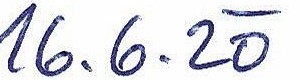 Pronajímatel:podpisNájemce: ...................:.podpis	·